ФОРМИРОВАНИЕ ФУНКЦИОНАЛЬНОЙ ГРАМОТНОСТИ НА УРОКАХ ГЕОГРАФИИ «Функционально грамотный человек — это человек, который способен использовать постоянно приобретаемые в течение жизни знания, умения и навыки для решения максимально широкого диапазона жизненных задач в различных сферах человеческой деятельности, общения и социальных отношений» В центре внимания в географии остаются такие виды функциональной грамотности, как читательская, картографическая, математическая, естественнонаучная. Одной из проблем, существующих сегодня на уроке географии, является то, что среднестатистический ученик не хочет, не умеет читать и анализировать прочитанное. При сдаче ОГЭ  и ВПР учащиеся  невнимательно читают задания и инструкции к ним и в связи с этим неправильно выполняют задания.Более сложной является работа это  преобразование содержание текста в график, диаграмму, схему, таблицу, карту. А также использование этой информации для решения практико-ориентированных задач.   Задание, направленное на формирование картографической грамотности при сдаче ОГЭ№2. Страны, граничащие с Россией. Крайние точки.Атлас 8 класс. Карта «Географическое положение России».№3. Вопросы о климате России. Атлас 8 класс. Климатическая карта.№4. Вопросы по экономике России.Атлас 9 класс. Карты, например, «Машиностроение», «Топливная промышленность» и т.д.№5. Вопрос по синоптической карте. Задания 5-6 выполняются с использованием карты погоды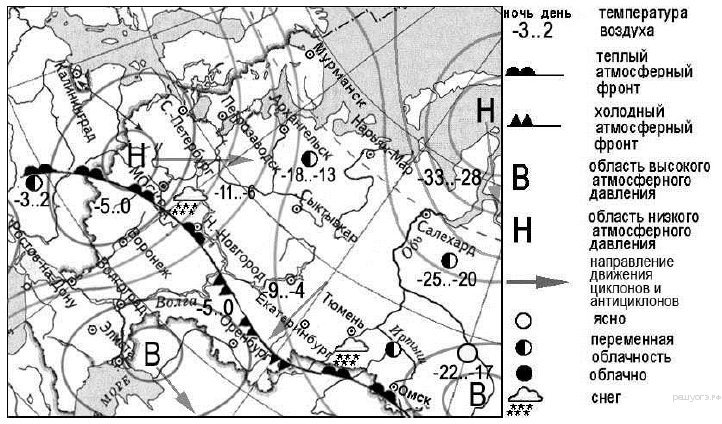 Какой из городов находится в зоне действия циклона или антициклона.  В каком городе возможно похолодание? (Там, куда идет холодный фронт)  В каком городе возможно потепление? (Там, куда идет теплый фронт)          Где будут выпадать осадки – там, где циклон или атмосферный фронт№7. Определить координаты.Если город – Атлас 7 класс – политическая карта мира. (Атлас 8 класс – города России)Если гора, вулкан – Атлас 7 класс – физическая карта мира (Атлас 8 класс –  Россия)9. Определить направление от одного объекта на другой. Топографическая картаЗадания 9 – 12 выполняются с использование топографической карты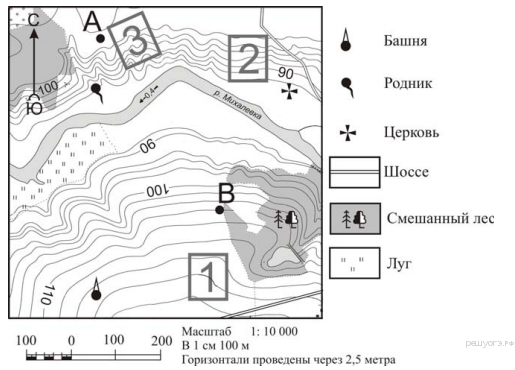 №12. Работа по топографической карте .                                                            Определить какой из участков подходит для:  -Катания на санках, горных лыжах  (1.Есть склон    2.Нет кустарников, ям)-футбольного поля   (1. Ровный рельеф   2. Нет ям, кустарника, леса)- фруктового сада    (1. Южный склон   2. Рядом дорога)  №13. В каком из регионов плотность населения наибольшая?Атлас 9 класс. Карта «Плотность населения». Соотнести две карты: «Плотность населения»  и «Административную карту». №17. Расположить города в порядке увеличения (уменьшения) численности населения.Атлас 9 класс. Ката плотность населения. Смотрим города по кружочкам.Города миллионеры России  №18. Проанализируйте климатограмму и определите, какой буквой на карте обозначен пункт, характеристики климата которого отражены в климатограмме. По климатограмме определите температуру января, июля, годовое количество осадков. Проанализируйте данные и сделайте следующие выводы: в каком климатическом поясе населенный пункт, какие воздушные массы формируют данный тип климата, оказывает ли влияние океан на климат данного населенного пункта.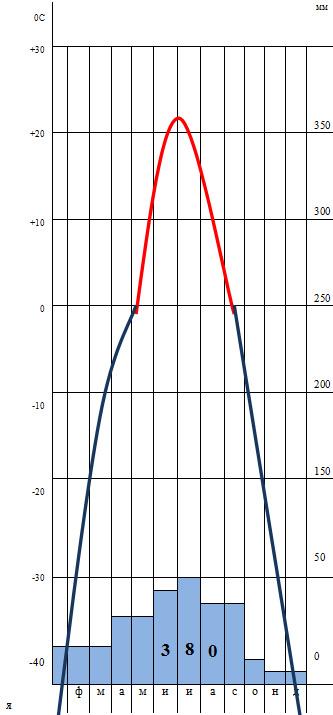 №19. Расположить регионы в той последовательности, в которой они встречают Новый годАтлас 9 класс. Административная карта. Найти нужные регионы или города. Новый год начинается на востоке.Задание, направленное на формирование математической грамотности.№8  Вопросы по графикам.Определить по графику, таблице необходимую величину.№9. Вопросы: определить:Естественный прирост = Рождаемость – СмертностьСмертность = Рождаемость – Естественный приростМиграционный прирост = Иммиграция – ЭмиграцияМиграционный прирост = Приехавшие – УехавшиеОбщий прирост населения = Миграционный прирост  + Естественный приростМиграционный прирост = Общий прирост населения - Естественный приростЕстественный прирост = Общий прирост населения - Миграционный приростПлотность населения =  Численность населения                                                         ПлощадьГустота сети железных дорог = Длина железнодорожных путей                                                              Площадь территории №10. Определить расстояние по топографической карте.1.Измеряем линейкой расстояние между объектами  2. Умножаем на величину масштаба (например 100 м)№16. Задача на расчетыОпределить относительную влажность (составляем пропорцию).Определить температуру на вершине горы.Определить соленость (Измеряется в промилле %0,    если соленость 15%0,   то в  литре воды растворено 15 грамм солей)       Определить атмосферное давление№21. Определить какой профиль подходит _по высоте точек, по понижению рельефа и т.д.)Задание, направленное на формирование естественнонаучной грамотности. №4. Вопросы о заповедниках.Атлас 8 класс. Природные святыни России№12. Вопросы по экологии   Выпадению кислотных дождей  способствует – сжигание угля, цветная металлургия   Парниковый эффект – увеличение углекислого газа (транспорт, сжигание топлива)   Смог образуется в центрах черной металлургии                                               Природные ресурсы                          Исчерпаемые                               неисчерпаемые (энергия Солнца, ветра, приливов    Невозобновимые              Возобновимые(полезные ископаемые)       (лесные, водные, почвенные, жив. мира) Задание 20 Туристические фирмы разработали слоганы (рекламные лозунги) для привлечения туристов в различные страны. Установите соответствие между слоганом и страной. Запишите в таблицу цифры, соответствующие выбранным ответам.№29. - В столице какой из перечисленных республик Солнце раньше всего по московскому времени поднимается над горизонтом? Чем восточнее, тем раньше встает над горизонтом.- Где угол падения солнечных лучей будет наибольшим. Чем ближе к югу – тем угол падения солнечных лучей будет наибольшим